Wildlife Management Simulation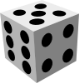 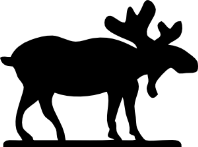 You will manage a moose population. The carrying capacity of the habitat is 100 animals. Everyone will start with 100 moose.  If your population exceeds 200 or falls under 10, you no longer have a viable herd.  You get a one-time immigration or emigration save of 25 moose from your teacher.Dice will be used to simulate chance. 3 condition cards will cause your herd to change: Reproduction cards (9) Pink card - SpringManagement cards (9) Yellow card - FallCondition cards (18) Green card – Winter & SummerEach round (year), you will draw cards in order, according to the season(lay cards on table as shown below): Fall = Management card		YellowWinter = Condition card		GreenSpring = Reproduction card		PinkSummer = Condition card		GreenYou will play for 9 rounds (years) Pre-Lab Questions:1. What factors might cause the carrying capacity of a population to change?2.  List 3 limiting factors.3. List 3 density dependent factors and 3 density independent factors.4. What is meant by population density?5. Math practice for a herd of 100 that is increasing: Multiply 2 and 3.  Turn this number into a decimal. (this means it becomes .06) Multiply this number by 100.  What number do you get?  Add this number to 100.  What is the total population now?Moose Management Data Table	Discussion Questions: 1. Describe what the impact was for each of the cards used in the simulation.2. Did population “managed” under different strategies by different students show different trends? (compare graphs)3.  Would you “manage” the population differently if given a second chance? Explain your answer. 4.  What parts of this activity seemed realistic, and which did not? 5. What are ways that habitat can be improved in both the short term and long term?  6.  Is it really necessary for humans to manage wildlife populations? Explain your answer.  7. Name four factors that can affect the size of a wildlife population. 8. Wildlife management is a difficult job.  What are some societal concerns that a person with this job has to manage as well as wildlife?Starting 100Year 1Fall = YellowWinter = GreenSpring = PinkSummer = GreenYear 2Fall = YellowWinter = GreenSpring = PinkSummer = GreenYear 3Fall = YellowWinter = GreenSpring = PinkSummer = GreenYear 4Fall = YellowWinter = GreenSpring = PinkSummer = GreenYear 5Fall = YellowWinter = GreenSpring = PinkSummer = GreenYear 6Fall = YellowWinter = GreenSpring = PinkSummer = GreenYear 7Fall = YellowWinter = GreenSpring = PinkSummer = GreenYear 8Fall = YellowWinter = GreenSpring = PinkSummer = GreenYear 9Fall = YellowWinter = GreenSpring = PinkSummer = GreenCondition - Reproduction - Management- 